 Win a Free Shopping Spree!!!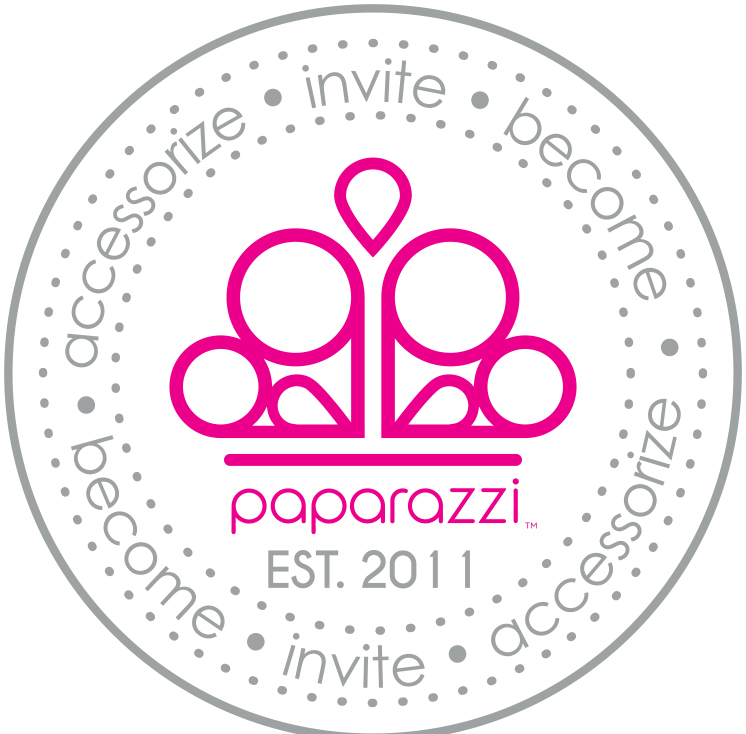 Name: ____________________________________________________________________E-mail: ____________________________________________________________________Phone: __________________________________________ City:_____________________Want to host a home jewelry party?   YES    MAYBE    NOWant to host a basket/work party?   YES    MAYBE    NOWant to host a Facebook party?   YES     MAYBE     NOWant Paparazzi as a fundraiser?   YES    MAYBE     NOWant info on how to make money selling Paparazzi?  YES    NOWant to buy more in the future or get a newsletter?  YES    NO Win a Free Shopping Spree!!!Name: __________________________________________________________________________E-mail: _________________________________________________________________________Phone: _____________________________________________ City:_______________________Want to host a home jewelry party?   YES    MAYBE    NOWant to host a basket/work party?   YES    MAYBE    NOWant to host a Facebook party?   YES     MAYBE     NOWant Paparazzi as a fundraiser?   YES    MAYBE     NOWant info on how to make money selling Paparazzi?  YES    NOWant to buy more in the future or get a newsletter?  YES    NO Win a Free Shopping Spree!!!Name: ______________________________________________________________________E-mail: ______________________________________________________________________Phone: _____________________________________________ City:_____________________Want to host a home jewelry party?   YES    MAYBE    NOWant to host a basket/work party?   YES    MAYBE    NOWant to host a Facebook party?   YES     MAYBE     NOWant Paparazzi as a fundraiser?   YES    MAYBE     NOWant info on how to make money selling Paparazzi?  YES    NOWant to buy more in the future or get a newsletter?  YES    NO Win a Free Shopping Spree!!!Name: __________________________________________________________________________E-mail: __________________________________________________________________________Phone: __________________________________________ City:__________________________Want to host a home jewelry party?   YES    MAYBE    NOWant to host a basket/work party?   YES    MAYBE    NOWant to host a Facebook party?   YES     MAYBE     NOWant Paparazzi as a fundraiser?   YES    MAYBE     NOWant info on how to make money selling Paparazzi?  YES    NOWant to buy more in the future or get a newsletter?  YES    NO